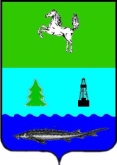 АДМИНИСТРАЦИЯ ПАРАБЕЛЬСКОГО РАЙОНАПОСТАНОВЛЕНИЕ________.2017  										№ _______аОб утверждении административного регламента предоставления муниципальной услуги «Предоставление прав на земельные участки, находящиеся в государственной или  муниципальной собственности, на которых расположены здания, сооружения»В целях регламентации процедуры оказания услуг,ПОСТАНОВЛЯЮ:1. Утвердить Административный регламент предоставления муниципальной услуги «Предоставление прав на земельные участки, находящиеся в государственной или  муниципальной собственности, на которых расположены здания, сооружения» согласно приложению.2. Предоставление муниципальной услуги по принципу «одного окна» через Многофункциональный центр предоставления государственных и муниципальных услуг (далее МФЦ) будет осуществляться с момента подписания соглашения о взаимодействии органов местного самоуправления с МФЦ.3. Разместить постановление на официальном сайте Администрации Парабельского района в информационно-телекоммуникационной сети «Интернет» (www.parabel.tomsk.ru).4. Контроль за исполнением возложить на Первого заместителя Главы района Е.А. Рязанову.Глава района										А.Л. КарловПриложение к постановлению АдминистрацииПарабельского района от _____.02.2017 № _______аАДМИНИСТРАТИВНЫЙ РЕГЛАМЕНТпредоставления муниципальной услуги «Предоставление прав на земельные участки, находящиеся в государственной или  муниципальной собственности, на которых расположены здания, сооружения»1.Общие положенияПредмет регулирования административного регламента предоставления муниципальной услуги.Административный регламент предоставления муниципальной услуги по предоставлению прав на земельные участки, находящиеся в государственной или  муниципальной собственности, на которых расположены здания, сооружения (далее - Административный регламент) устанавливает стандарт предоставления муниципальной услуги по предоставлению прав на земельные участки, находящиеся в государственной или  муниципальной собственности, на которых расположены здания, сооружения (далее муниципальная услуга) на территории МО «Парабельский район»,  состав, последовательность и сроки выполнения административных процедур (действий) по предоставлению муниципальной услуги, требования к порядку их выполнения, формы контроля за исполнением Административного регламента, досудебный (внесудебный) порядок обжалования решений и действий (бездействия) Администрации Парабельского района, должностных лиц Администрации Парабельского района, либо муниципальных служащих.В рамках настоящего Административного регламента регламентируется порядок предоставления прав на земельные участки, находящиеся в государственной или  муниципальной собственности, на которых расположены здания, сооружения на территории муниципального образования «Парабельский район».Круг заявителейЗаявителями являются граждане, юридические лица, являющиеся собственниками зданий, сооружений, расположенных на таких земельных участках (далее - заявители) либо их уполномоченные представители (далее – заявители).Требования к порядку информирования о порядке предоставления муниципальной услугиИнформирование граждан о порядке предоставления муниципальной услуги обеспечивается муниципальными служащими, сотрудниками Администрации Парабельского района, многофункционального центра предоставления государственных и муниципальных услуг (далее – МФЦ).Основными требованиями к информированию граждан о порядке предоставления муниципальной услуги являются достоверность предоставляемой информации, четкость в изложении информации, полнота и оперативность информирования.Место нахождения Администрации Парабельского района Томской области, Комитета по управлению муниципальным имуществом Парабельского района (далее – КУМИ), органов и организаций, участвующих в предоставлении муниципальной услуги, их почтовые адреса, официальные сайты в информационно-телекоммуникационной сети «Интернет» (далее – сеть Интернет), информация о графиках работы, телефонных номерах и адресах электронной почты представлены в Приложении 1 к Административному регламенту.Информация о месте нахождения, графиках работы, Администрации Парабельского района, КУМИ, организаций, участвующих в предоставлении муниципальной услуги, о порядке предоставления муниципальной услуги размещается на официальном сайте администрации Парабельского района в сети Интернет, в государственной информационной системе «Портал государственных и муниципальных услуг Томской области» (далее – Портал государственных и муниципальных услуг Томской области), в федеральной государственной информационной системе «Единый портал государственных и муниципальных услуг (функций), а также предоставляется по телефону и электронной почте.На официальном сайте Администрации Парабельского района, в сети Интернет размещается следующая информация:наименование и почтовые адреса Администрации Парабельского района и КУМИ;номера телефонов Администрации Парабельского района и КУМИ;график работы Администрации Парабельского района и КУМИ;требования к письменному запросу граждан о предоставлении информации о порядке предоставления муниципальной услуги;перечень документов, необходимых для получения муниципальной услуги;выдержки из законодательных и иных нормативных правовых актов, содержащих нормы, регулирующие деятельность по предоставлению муниципальной услуги;текст настоящего Административного регламента с приложениями;краткое описание порядка предоставления муниципальной услуги;образцы оформления документов, необходимых для получения муниципальной услуги, и требования к ним.Информацию о порядке получения муниципальной услуги, а также о месте нахождения, контактных телефонах (телефонах для справок), адресах электронной почты, графике работы, сведения об органах и организациях, участвующих в предоставлении муниципальной услуги или являющихся источником получения информации, гражданин может получить:лично при обращении к должностному лицу КУМИ;по контактному телефону в часы работы Администрации Парабельского района, указанные в Приложении 1 к Административному регламенту;посредством электронного обращения на адрес электронной почты, указанный в Приложении 1 к Административному регламенту;в информационно-телекоммуникационной сети Интернет на  официальном сайте муниципального образования Парабельского района: http://parabel.tomsk.ru;на информационных стендах в Администрации Парабельского района по адресу, указанному в приложении 1 к Административному регламенту;посредством Единого портала государственных и муниципальных услуг (функций): http://www.gosuslugi.ru/;при обращении в МФЦ.Информационные стенды оборудуются при входе в помещения Администрации Парабельского района. На информационных стендах размещается следующая обязательная информация:почтовый адрес Администрации Парабельского района и КУМИ;адрес официального сайта Администрации Парабельского района в сети Интернет;справочный номер телефона Администрации Парабельского района и КУМИ;график работы Администрации Парабельского района и КУМИ;выдержки из правовых актов, содержащих нормы, регулирующие деятельность по предоставлению муниципальной услуги;перечень документов, необходимых для получения муниципальной услуги;образец оформления заявления.Обращения по контактному телефону по вопросам информирования о порядке предоставления муниципальной услуги принимаются в соответствии с графиком работы КУМИ, представленному в Приложении 1 к Административному регламенту.Ответ на телефонный звонок должен содержать информацию о наименовании структурного подразделения Администрации Парабельского района, в которое обратился гражданин, фамилии, имени, отчестве (при наличии) и должности принявшего телефонный звонок.При ответах на телефонные звонки и устные обращения специалисты КУМИ, обязаны предоставлять информацию по следующим вопросам:1) о месте предоставления муниципальной услуги и способах проезда к нему;2) графике приема граждан по вопросам предоставления муниципальной услуги;3) о входящих номерах, под которыми зарегистрированы в системе делопроизводства администрации Парабельского района  поступившие документы.4) о нормативных правовых актах, регулирующих предоставление муниципальной услуги (наименование, номер, дата принятия нормативного акта);5) о перечне документов, необходимых для получения муниципальной услуги;6) о сроках рассмотрения документов;7) о сроках предоставления муниципальной услуги;8) о месте размещения на официальном сайте Администрации Парабельского района в сети Интернет информации по вопросам предоставления муниципальной услуги;9) иная информация о порядке предоставления муниципальной услуги.При общении с гражданами (по телефону или лично) специалисты КУМИ, должны корректно и внимательно относиться к гражданам, не унижая их чести и достоинства. Устное информирование о порядке предоставления муниципальной услуги должно проводиться с использованием официально-делового стиля речи.При обращении за информацией гражданина лично специалисты КУМИ  обязаны принять его в соответствии с графиком работы. Продолжительность приема при личном обращении - 15 минут. Время ожидания в очереди при личном обращении не должно превышать 15 минут.Если для подготовки ответа на устное обращение требуется более 15 минут, специалист КУМИ, осуществляющий устное информирование, предлагает заявителю назначить другое удобное для него время для устного информирования либо направить заявителю письменный ответ посредством почтового отправления (или в электронной форме). Ответ направляется в течение 15 календарных дней со дня устного обращения заявителя.Письменное информирование заявителя осуществляется при получении от него письменного обращения лично или посредством почтового отправления, обращения в электронной форме о предоставлении информации по вопросам предоставления муниципальной услуги, сведений о ходе предоставления муниципальной услуги. Письменное обращение регистрируется в день поступления в Администрацию Парабельского района.При обращении за информацией в письменной форме посредством почтового отправления ответ направляется в виде почтового отправления в адрес заявителя в течение 30 календарных дней со дня регистрации обращения. При обращении за информацией по электронной почте, в том числе с использованием федеральной государственной информационной системы «Единый портал государственных и муниципальных услуг (функций)» (далее – Единый портал государственных и муниципальных услуг), ответ направляется по адресу электронной почты, указанному в обращении, в течение 15 календарных дней со дня регистрации обращения.Рассмотрение обращений о предоставлении информации о порядке предоставления муниципальной услуги осуществляется в порядке, предусмотренном Федеральным законом от 02.05.2006 №59-ФЗ «О порядке рассмотрения обращений граждан Российской Федерации».2. Стандарт предоставления муниципальной услугиНаименование муниципальной услугиМуниципальная услуга «Предоставление прав на земельные участки, находящиеся в государственной или  муниципальной собственности, на которых расположены здания, сооружения» на территории муниципального образования «Парабельский район».Наименование органа, предоставляющего муниципальную услугу.Предоставление муниципальной услуги осуществляется Администрацией Парабельского района.Непосредственно предоставление муниципальной услуги осуществляют специалисты КУМИ. Органы и организации, участвующие в предоставлении муниципальной услуги:- Областное государственное учреждение «Томский областной многофункциональный центр по предоставлению государственных и муниципальных услуг».В целях получения информации и документов, необходимых для предоставления муниципальной услуги, осуществляется межведомственное взаимодействие с:Федеральной службой государственной регистрации, кадастра и картографии России;Администрациями сельских поселений Парабельского района;Администрация Парабельского района не вправе требовать от заявителя осуществления действий, в том числе согласований, необходимых для получения муниципальной услуги и связанных с обращением в иные государственные органы, органы местного самоуправления, организации, за исключением получения услуг и получения документов и информации, предоставляемых в результате предоставления таких услуг, включенных в перечень необходимых услуг, которые являются необходимыми и обязательными для предоставления муниципальных услуг, а также за исключением предоставления документов, включенных в определенный частью 6 статьи 7 Федерального закона от 27.07.2010 г. № 210-ФЗ «Об организации предоставления государственных муниципальных услуг» перечень документов.Описание результата предоставления муниципальной услугиРезультатом предоставления муниципальной услуги являются:     - Договор купли продажи земельного участка;	- Договор аренды земельного участка;	- Постановление Администрации Парабельского района о предоставлении права на земельный участок.Срок предоставления муниципальной услугиОбщий срок предоставления муниципальной услуги не может превышать 30 календарных дней со дня обращения заявителя с учетом необходимости обращения в организации, участвующие в предоставлении муниципальной услуги.В случае отказа в предоставлении или приостановления предоставления муниципальной услуги общий срок не может превышать 30 календарных дней.Предоставление муниципальной услуги может быть приостановлено в случаях:- необходимости изменения адреса и разрешенного использования земельного участка;- необходимости внесения изменений в Генеральный план и Правила землепользования и застройки сельских поселений Парабельского района Томской области.Выдача (направление) результата предоставления муниципальной услуги осуществляется в срок, не превышающий 2 календарных дней с даты подписания и регистрации документа, оформляющего соответствующее решение.Перечень нормативных правовых актов, регулирующих отношения, возникающие в связи с предоставлением муниципальной услуги, с указанием их реквизитов и источников Перечень нормативных правовых актов Российской Федерации, регулирующих отношения, возникающие в связи с предоставлением муниципальной услуги:- Конституцией Российской Федерации;- Земельным кодексом Российской Федерации;- Градостроительным кодексом РФ;- Гражданским кодексом Российской Федерации;- Федеральным законом от 25.10.2001 N 137-ФЗ "О введении в действие Земельного кодекса Российской Федерации";- Федеральным законом от 21.07.1997 N 122-ФЗ "О государственной регистрации прав на недвижимое имущество и сделок с ним";- Федеральным законом от 13.07.2015 N 218-ФЗ "О государственной регистрации недвижимости";- Федеральным законом от 24.07.2007 N 221-ФЗ "О государственном кадастре недвижимости";- Федеральным законом от 06.10.2003 N 131-ФЗ "Об общих принципах организации местного самоуправления в Российской Федерации";- Законом Томской области от 09.07.2015 N 100-ОЗ "О земельных отношениях в Томской области"- Уставом муниципального образования «Парабельский район»;- Порядком определения цены и оплаты земельных участков, государственная собственность на которые не разграничена, и земельных участков, находящихся в муниципальной собственности Парабельского района утвержденным решением Думы Парабельского района от 16.07.2010 № 43;- Положением о Комитете по управлению муниципальным имуществом Парабельского района, утвержденным постановлением Главы Парабельского района от 09.11.2009г. №. 771.- Решение Думы Парабельского района № 27 от 22.07.2011г. «Об утверждении на межселенных территориях муниципального   образования  «Парабельский район»  земельного налога»;- Решение Думы Парабельского района от 14.08.2015г. № 30 «Об утверждении порядка определения размера арендной  платы,  порядка,  условий  и  сроков внесения    арендной     платы    за    земельные участки,     находящиеся     в     муниципальной собственности »;- Решение Думы Парабельского района от 20.02.2016г. № 05 «Об утверждении порядка определения цены и оплаты земельных участков, находящихся в муниципальной собственности Парабельского района, при заключении договора купли-продажи земельных участков без проведения торгов».Исчерпывающий перечень документов, необходимых в соответствии с нормативными правовыми актами Российской Федерации для предоставления муниципальной услуги подлежащих представлению заявителем, способы их получения заявителем, в том числе в электронной форме, порядок их представления.Перечень документов, необходимых для предоставления муниципальной услуги, подлежащих предоставлению заявителем:- Собственник здания, сооружения либо помещения в здании, сооружении предоставляет:  -Документ, удостоверяющий (устанавливающий) права заявителя на здание, сооружение либо помещение, если право на такое здание, сооружение либо помещение не зарегистрировано в ЕГРН;-Документ, удостоверяющий (устанавливающий) права заявителя на испрашиваемый земельный участок, если право на такой земельный участок не зарегистрировано в ЕГРН (при наличии соответствующих прав на земельный участок);-Сообщение заявителя (заявителей), содержащее перечень всех зданий, сооружений, расположенных на испрашиваемом земельном участке, с указанием кадастровых (условных, инвентарных) номеров и адресных ориентиров зданий, сооружений, принадлежащих на соответствующем праве заявителю.- Юридическое лицо, использующее земельный участок на праве постоянного (бессрочного) пользования предоставляет:- Документы, удостоверяющие (устанавливающие) права заявителя на испрашиваемый земельный участок, если право на такой земельный участок не зарегистрировано в ЕГРН.- Недропользователь предоставляет: -Выдержка из лицензии на пользование недрами, подтверждающая границы горного отвода (за исключением сведений, содержащих государственную тайну).Форма заявления доступна для копирования и заполнения в электронном виде на Едином портале государственных и муниципальных услуг (функций), на официальном сайте Администрации Парабельского района: www.parabel.tomsk.ru. В бумажном виде форма заявления может быть получена непосредственно в КУМИ по адресу, указанному в Приложении 1 к Административному регламенту.Документы, необходимые для предоставления муниципальной услуги, могут быть представлены в Администрацию Парабельского района с использованием Единого портала государственных и муниципальных услуг (функций) (www.gosuslugi.ru), почтовым отправлением, при личном обращении, а также посредством обращения за получением муниципальной услуги в МФЦ.Если запрос о предоставлении муниципальной услуги представляется посредством почтового отправления, подлинность подписи заявителя или его представителя на таком запросе и верность копий документов, прилагаемых к такому запросу, должны быть засвидетельствованы нотариально. В случае направления заявления в электронной форме заявитель вправе приложить к такому обращению необходимые документы и материалы в электронной форме.Исчерпывающий перечень документов, необходимых в соответствии с нормативными правовыми актами для предоставления муниципальной услуги, которые находятся в распоряжении государственных органов, органов местного самоуправления и иных органов, участвующих в предоставлении муниципальных услуг, и которые заявитель вправе представить, а также способы их получения заявителями, в том числе в электронной форме, порядок их представления.Заявитель вправе предъявить по собственному желанию документы, необходимые в соответствии с нормативными правовыми актами для предоставления муниципальной услуги, которые находятся в распоряжении государственных органов, органов местного самоуправления и иных органов, участвующих в предоставлении муниципальных услуг. Документы запрашиваются с использованием единой системы информационного межведомственного взаимодействия в случае непредставления заявителем.Собственник здания, сооружения либо помещения в здании, сооружении предоставляет: * Выписка из ЕГРН об объекте недвижимости (об испрашиваемом земельном участке);* Выписка из ЕГРН об объекте недвижимости (о здании и (или) сооружении, расположенном(ых) на испрашиваемом земельном участке);* Выписка из ЕГРН об объекте недвижимости (о помещении в здании, сооружении, расположенном на испрашиваемом земельном участке, в случае обращения собственника помещения).- Юридическое лицо, использующее земельный участок на праве постоянного (бессрочного) пользования предоставляет:* Выписка из ЕГРН об объекте недвижимости (об испрашиваемом земельном участке);* Выписка из ЕГРЮЛ о юридическом лице, являющемся заявителем.- Недропользователь предоставляет: * Выписка из ЕГРН об объекте недвижимости (об испрашиваемом земельном участке)* Выписка из ЕГРЮЛ о юридическом лице, являющемся заявителем.Администрация Парабельского района не вправе требовать от заявителя:представления документов и информации или осуществления действий, представление или осуществление которых не предусмотрено нормативными правовыми актами, регулирующими отношения, возникающие в связи с предоставлением муниципальной услуги;представления документов и информации, в том числе подтверждающих внесение заявителем платы за предоставление муниципальной услуги, которые находятся в распоряжении федеральных органов исполнительной власти, органов государственных внебюджетных фондов, исполнительных органов государственной власти субъекта Российской Федерации, органов местного самоуправления либо подведомственных государственным органам или органам местного самоуправления организаций, участвующих в предоставлении муниципальной услуги, в соответствии с нормативными правовыми актами Российской Федерации, нормативными правовыми актами Томской области, муниципальными правовыми актами, за исключением документов, включенных в определенный частью 6 статьи 7 Федерального закона от 27.07.2010 г. № 210-ФЗ, перечень документов.Заявитель вправе представить указанные документы и информацию в Администрацию Парабельского района по собственной инициативе. Исчерпывающий перечень оснований для отказа в приеме документов, необходимых для предоставления муниципальной услуги.Основания для отказа в приеме документов, необходимых для предоставления муниципальной услуги:- форма заявления не соответствует требованиям, установленным Приложением 2 к Административному регламенту; - текст заявления не поддается прочтению;- обращение за получением муниципальной услуги лица, не входящим в круг заявителей, предусмотренный пунктом 3 Административного регламента:- заявителем представлены документы, имеющие подчистки, приписки, зачеркнутые слова, не оговоренные исправления, либо документы, исполненные карандашом, имеющие серьезные повреждения, не позволяющие однозначно истолковать их содержание;- заявителем не представлен документ, удостоверяющий личность заявителя;- заявителем не представлен документ, подтверждающий полномочия представителя, действующего от имени заявителей;- заявителем не представлены для сверки подлинники документов, необходимые в соответствии с требованиями пункта 32 настоящего Административного регламента.Исчерпывающий перечень оснований для приостановления или отказа в предоставлении муниципальной услуги.Основания для отказа в предоставлении муниципальной услуги:- не предоставление заявителем всех необходимых для предоставления муниципальной услуги документов, установленных в пункте 35 Административного регламента, либо предоставление документов, не подтверждающих право заявителя на получение муниципальной услуги;- предоставление заявителем письменного заявления о прекращении рассмотрения его заявления о предоставлении муниципальной услуги;Основания для приостановления предоставления муниципальной услуги:- необходимость изменения адреса и разрешенного использования земельного участка;- необходимость внесения изменений в Генеральный план и Правила землепользования и застройки сельских поселений Парабельского района Томской области.Перечень услуг, которые являются необходимыми и обязательными для предоставления муниципальной услуги, в том числе сведения о документе (документах), выдаваемом (выдаваемых) организациями, участвующими в предоставлении муниципальной услуги.Муниципальная услуга предоставляется бесплатно.Максимальный срок ожидания в очереди при подаче запроса о предоставлении муниципальной услуги и при получении результата предоставления таких услуг.Максимальное время ожидания в очереди при личной подаче заявления о предоставлении муниципальной услуги и необходимых документов составляет 15 минут.Максимальный срок ожидания в очереди при получении результата предоставления муниципальной услуги не должен превышать 15 минут.Порядок, размер и основания взимания платы за предоставление услуг, которые являются необходимыми и обязательными для предоставления муниципальной услуги, а также информация о методике расчета размера такой платыУслуги, которые являются необходимыми и обязательными для предоставления муниципальной услуги, предоставляются бесплатноСрок и порядок регистрации запроса заявителя о предоставлении муниципальной услуги, в том числе в электронной форме.Заявление на бумажном носителе регистрируется в течение 1 рабочего дня с момента поступления в Администрацию Парабельского района заявления и документов, необходимых для предоставления муниципальной услуги. Регистрация заявления, направленного в форме электронного документа через единый портал государственных и муниципальных услуг (функций), осуществляется не позднее рабочего дня, следующего за днем ее поступления.Требования к помещениям, в которых предоставляются муниципальные услуги, к залу ожидания, местам для заполнения запросов о предоставлении муниципальной услуги, информационным стендам с образцами их заполнения и перечнем документов, необходимых для предоставления каждой муниципальной услуги, в том числе к обеспечению доступности для инвалидов указанных объектов в соответствии с законодательством Российской Федерации о социальной защите инвалидов.53. Предоставление муниципальных услуг осуществляется в специально выделенных для этих целей помещениях. 54. В случае если имеется возможность организации стоянки (парковки) возле здания (строения), в котором размещено помещение приема и выдачи документов, организовывается стоянка (парковка) для личного автомобильного транспорта, бесплатная для заявителей. 55. Вход в помещение приема и выдачи документов должен обеспечивать свободный доступ заявителей, быть оборудован удобной лестницей с поручнями, широкими проходами.56. На здании рядом с входом должна быть размещена информационная табличка (вывеска), содержащая следующую информацию:наименование Администрации Парабельского района;место нахождения и юридический адрес;режим работы;номера телефонов для справок;адрес официального сайта Администрации Парабельского района в сети Интернет.57. Фасад здания должен быть оборудован осветительными приборами, позволяющими посетителям ознакомиться с информационными табличками.58. Помещения приема и выдачи документов должны предусматривать места для ожидания, информирования и приема заявителей. В местах для информирования должен быть обеспечен доступ граждан для ознакомления с информацией не только в часы приема заявлений, но и в рабочее время, когда прием заявителей не ведется.59. В помещении приема и выдачи документов организуется работа справочных окон, в количестве, обеспечивающем потребности граждан, но не менее одного окна.60. Характеристики помещений приема и выдачи документов в части объемно-планировочных и конструктивных решений, освещения, пожарной безопасности, инженерного оборудования должны соответствовать требованиям нормативных документов, действующих на территории Российской Федерации. Помещения должны соответствовать установленным санитарно-эпидемиологическим правилам. Присутственные места оборудуются средствами противопожарной защиты. 61. Помещения приема выдачи документов оборудуются стендами (стойками), содержащими информацию о порядке предоставления муниципальных услуг.62. В местах для ожидания устанавливаются стулья (кресельные секции, кресла) для заявителей. Количество мест ожидания определяется исходя из фактической нагрузки и возможностей для их размещения в здании Администрации Парабельского района.63. В помещении приема и выдачи документов выделяется место для оформления документов, предусматривающее столы (стойки) с бланками заявлений и канцелярскими принадлежностями. 64. Информация о фамилии, имени, отчестве и должности специалиста органа, осуществляющего муниципальную услугу, должна быть размещена на личной информационной табличке и на рабочем месте специалиста.65. В целях надлежащей реализации права на получение муниципальной услуги инвалидами в Администрации Парабельского района обеспечиваются:- условия беспрепятственного доступа в здание Администрации Парабельского района и помещения, в которых предоставляется муниципальная услуга, а также для беспрепятственного пользования транспортом, средствами связи и информации;- возможность самостоятельного передвижения инвалидов по территории, на которой расположено здание Администрации Парабельского района, входа в здание Администрации Парабельского района и выхода из него, посадки в транспортное средство и высадки из него, в том числе с использованием кресла-коляски;- сопровождение инвалидов, имеющих стойкие расстройства функции зрения и самостоятельного передвижения;- оказание инвалидам помощи, необходимой для получения в доступной для них форме информации о правилах предоставления муниципальной услуги, в том числе об оформлении необходимых для получения муниципальной услуги документов, о совершении ими других необходимых для получения муниципальной услуги действий;- допуск сурдопереводчика и тифлосурдопереводчика;- допуск в здание Администрации Парабельского района собаки-проводника;- оказание инвалидам помощи в преодолении барьеров, мешающих получению ими муниципальной услуги наравне с другими лицами.На стоянке автотранспортных средств, расположенной у здания Администрации Парабельского района, выделяется не менее 10 процентов мест (но не менее одного места) для парковки специальных автотранспортных средств инвалидов. Инвалиды пользуются местами для парковки специальных автотранспортных средств бесплатно.Показатели доступности и качества муниципальных услуг, возможность получения информации о ходе предоставления муниципальной услуги, возможность получения услуги в электронной форме или в МФЦ.Показателями доступности и качества муниципальной услуги являются:достоверность предоставляемой гражданам информации;полнота информирования граждан;наглядность форм предоставляемой информации об административных процедурах;удобство и доступность получения информации заявителями о порядке предоставления муниципальной услуги;соблюдение сроков исполнения отдельных административных процедур и предоставления муниципальной услуги в целом;соблюдение требований к размеру платы за предоставление муниципальной услуги;соблюдений требований стандарта предоставления муниципальной услуги;отсутствие обоснованных жалоб на решения, действия (бездействие) Администрации Парабельского района, должностных лиц Администрации Парабельского района, либо муниципальных служащих, при предоставления муниципальной услуги;полнота и актуальность информации о порядке предоставления муниципальной услуги.При получении муниципальной услуги заявитель осуществляет не более 2 взаимодействий с должностными лицами, в том числе:- при подаче запроса на получение услуги и получении результата услуги заявителем лично, в том числе через МФЦ – не более 2 раз;- при подаче запроса на получение услуги и получении результата услуги Единого портала государственных и муниципальных услуг (функций) (www.gosuslugi.ru), почтовым отправлением – непосредственное взаимодействие не требуется.Продолжительность каждого взаимодействия не должна превышать 15 минут.Иные требования, в том числе учитывающие особенности предоставления муниципальной услуги в МФЦ и особенности предоставления муниципальной услуги в электронной форме.Заявителю предоставляется возможность получения муниципальной услуги с использованием Единого портала государственных и муниципальных услуг (функций), почтовым отправлением, а также посредством личного обращения за получением муниципальной услуги в МФЦ.Заявление (запрос), направленное через Единый портал государственных и муниципальных услуг (функций), должен быть подписан электронной подписью в соответствии с законодательством Российской Федерации.При представлении заявления в электронной форме представителем заявителя, действующим на основании доверенности, доверенность должна быть представлена в форме электронного документа, подписанного электронной подписью уполномоченного лица, выдавшего (подписавшего) доверенность.Документы, являющиеся результатом предоставления муниципальной услуги, в виде электронного документа направляются заявителю через Единый портал государственных и муниципальных услуг (функций).При предоставлении муниципальной услуги в электронной форме с использованием федеральной государственной информационной системы «Единый портал государственных и муниципальных услуг (функций)» заявителю предоставляется возможность:а) ознакомления с формами заявлений и иных документов, необходимых для получения муниципальной услуги, и обеспечение доступа к ним для копирования и заполнения в электронном виде;б) представление заявления о предоставлении муниципальной услуги в электронном виде; в) осуществления мониторинга хода предоставления муниципальной услуги.г) получение результата муниципальной услуги.В случае поступления заявления и документов в электронной форме с использованием федеральной государственной информационной системы «Единый портала государственных и муниципальных услуг (функций)», должностное лицо, ответственное за прием и регистрацию документов информирует заявителя через личный кабинет о регистрации заявления. В случае подачи заявления и документов в электронной форме с использованием Единого портала государственных и муниципальных услуг (функций), отказ в приеме документов, подписанный уполномоченным должностным лицом в установленном порядке с использованием электронной подписи, направляется заявителю через личный кабинет. Заявителям предоставляется возможность для предварительной записи на подачу заявления и документов, необходимых для предоставления муниципальной услуги.Организация предоставления муниципальной услуги осуществляется по принципу «одного окна» на базе МФЦ при личном обращении заявителя. Организация предоставления муниципальной услуги на базе МФЦ осуществляется в соответствии с соглашением о взаимодействии между Администрацией Парабельского района и МФЦ, заключенным в установленном порядке.Заявителям предоставляется возможность для предварительной записи на подачу заявления и документов, необходимых для предоставления муниципальной услуги.Предварительная запись может осуществляться следующими способами по выбору заявителя:при личном обращении заявителя в Администрацию Парабельского района, по телефону;через официальный сайт Администрации Парабельского района.При предварительной записи заявитель сообщает следующие данные:фамилию, имя, отчество (последнее при наличии);контактный номер телефона;адрес электронной почты (при наличии);желаемые дату и время представления документов. Предварительная запись осуществляется путем внесения указанных сведений в книгу записи заявителей, которая ведется на бумажных и/или электронных носителях.Заявителю сообщаются дата и время приема документов, окно (кабинет) приема документов, в которые следует обратиться. При личном обращении заявителю выдается талон-подтверждение. Заявитель, записавшийся на прием через официальный сайт Администрации Парабельского района, может распечатать аналог талона-подтверждения. Запись заявителей на определенную дату заканчивается за сутки до наступления этой даты.При осуществлении предварительной записи заявитель в обязательном порядке информируется о том, что предварительная запись аннулируется в случае его не явки по истечении 15 минут с назначенного времени приема.Заявителям, записавшимся на прием через официальный сайт Администрации Парабельского района, за три рабочих дня до приема отправляется напоминание на указанный адрес электронной почты о дате, времени и месте приема, а также информация об аннулировании предварительной записи в случае не явки по истечении 15 минут с назначенного времени приема.Заявитель в любое время вправе отказаться от предварительной записи. В отсутствии заявителей, обратившихся по предварительной записи, осуществляется прием заявителей, обратившихся в порядке очереди. График приема (приемное время) заявителей по предварительной записи устанавливается руководителем Администрация Парабельского района, в зависимости от интенсивности обращений.3. Состав, последовательность и сроки выполнения административных процедур (действий), требования к порядку их выполнения, в том числе особенности выполнения административных процедур (действий) в электронной форме, а также особенности выполнения административных процедур в МФЦПредоставление муниципальной услуги включает в себя следующие административные процедуры:Прием заявления и документов, необходимых для предоставления муниципальной услуги либо отказ в приеме документов;Рассмотрение заявления и представленных документов;Формирование и направление межведомственных запросов в органы (организации), участвующие в предоставлении муниципальной услуги;Подготовка и принятие решения о предоставлении, приостановлении предоставления или отказе в предоставлении муниципальной услуги;Подготовка и оформление результата предоставления муниципальной услуги;Выдача результатов муниципальной услуги.Блок-схема предоставления муниципальной услугиБлок-схема последовательности действий при предоставлении муниципальной услуги представлена в Приложении 3 к Административному регламенту.Прием заявления и документов, необходимых для предоставления муниципальной услуги либо отказ в приеме документов.Основанием для начала процедуры является поступление в Администрацию Парабельского района, при личном обращении, почтовым отправлением, в электронной форме, а также поданных через МФЦ заявления о предоставлении муниципальной услуги и прилагаемых к нему документов.Специалист Администрации Парабельского района, ответственный за прием документов, проверяет представленные документы на предмет наличия оснований для отказа в приеме документов, указанных в пункте 42 настоящего Административного регламента, а также осуществляет сверку копий представленных документов с их оригиналами.При установлении специалистом, ответственным за прием документов, оснований для отказа в приеме документов, он письменно уведомляет заявителя о невозможности приема документов с указанием причин возврата и возможностей их устранения (приложении 4 к Административному регламенту).Прием и регистрация заявления о предоставлении муниципальной услуги и прилагаемых к нему документов осуществляется специалистом, ответственным за прием документов, по описи. Копия описи с отметкой о дате приема указанных заявления и документов при личном приеме в день приема вручается заявителю, при направлении запроса почтовым отправлением – направляется заявителю заказным почтовым отправлением с уведомлением о вручении. При направлении запроса в электронной форме - направляется через личный кабинет заявителя на Едином портале государственных и муниципальных услуг (функций), на Портале государственных и муниципальных услуг Томской областиПринятое заявление и документы регистрируются в журнале учета заявок на предоставление муниципальных услуг.Продолжительность и (или) максимальный срок выполнения административного действия по приему и регистрации заявления и прилагаемых к нему документов не превышает 20 минут.После регистрации, не позднее дня регистрации, заявление и прилагаемые к нему документы направляются Главе администрации Парабельского района для визирования, после визирования, не позднее следующего рабочего дня направляются в КУМИ.После регистрации заявление и прилагаемые к нему документы направляются в КУМИ и передаются специалисту, ответственному за рассмотрение документов по предоставлению прав на земельные участки, находящиеся в государственной или  муниципальной собственности, на которых расположены здания, сооружения (далее – специалист ответственный за подготовку документов).Результатом административной процедуры является прием и регистрация заявления и документов, необходимых для предоставления муниципальной услуги, и передача их специалисту, ответственному за подготовку документов, для рассмотрения.Максимальный срок выполнения административной процедуры «прием и регистрации заявления и прилагаемых к нему документов» не превышает 1 рабочего дня с даты регистрации.Рассмотрение заявления и представленных документовОснованием для рассмотрения заявления и представленных документов является поступление заявления и представленных документов специалисту, ответственному за подготовку документов.Специалист, ответственный за подготовку документов, проверяет комплектность и содержание документов в течение 2-х рабочих дней со дня получения пакета документов.В случае, если заявителем представлен полный пакет документов в соответствии с требованиями пункта 32 настоящего Административного регламента, специалист, ответственный за подготовку документов, проверяет наличие документов, указанных в пункте 42 настоящего Административного регламента, которые могут быть предоставлены заявителем по собственной инициативе.В случае непредставления документов, указанных в пункте 32 настоящего Административного регламента, специалист, ответственный за подготовку документов, переходит к процедуре формирования и направления межведомственных запросов в органы (организации), участвующие в предоставлении муниципальной услуги.В случае представления заявителем документов, указанных в пункте 32 настоящего Административного регламента, специалист, ответственный за подготовку документов, переходит к процедуре подготовки и принятия решения о предоставлении (об отказе предоставления) муниципальной услуги.В случае, если заявителем не представлен хотя бы один из документов, предусмотренных пункте 32 настоящего Административного регламента, специалист, ответственный за подготовку документов, готовит уведомление об отказе в предоставлении муниципальной услуги.Результатом административной процедуры является пакет документов, проверенный на комплектность и соответствующий требованиям пункта 32 настоящего Административного регламента, или уведомление об отказе в предоставлении муниципальной услуги (при непредставлении заявителем документов, указанных в пункте 32 Административного регламента).Общая продолжительность административной процедуры не превышает 2-х рабочих дней.Формирование и направление межведомственных запросов в органы (организации), участвующие в предоставлении муниципальной услуги.Основанием для начала административной процедуры по формированию и направлению межведомственного запроса о предоставлении документов, необходимых для предоставления муниципальной услуги, является непредставление заявителем в Администрацию Парабельского района, КУМИ, МФЦ документов и информации, которые могут быть получены в рамках межведомственного информационного взаимодействия. При подготовке межведомственного запроса специалист, ответственный за подготовку документов, определяет перечень необходимых для предоставления муниципальной услуги документов (сведений, содержащихся в них) и государственные органы, органы местного самоуправления либо подведомственные государственным органам или органам местного самоуправления организации, в которых данные документы находятся.Формирование и направление межведомственных запросов осуществляется в соответствии с требованиями Федерального закона от 27.07.2010 № 210-ФЗ «Об организации предоставления государственных и муниципальных услуг». Для предоставления муниципальной услуги Администрация Парабельского района, направляет межведомственные запросы в:- Федеральную службу государственной регистрации, кадастра и картографии по Томской области в целях получения выписки из Единого государственного реестра прав на недвижимое имущество и сделок с ним о зарегистрированных правах на объект недвижимого имущества, подтверждающая наличие (отсутствие) у заявителя и (или) членов его семьи в собственности жилых помещений, находящихся на территории Парабельского района;Срок подготовки и направления ответа на межведомственный запрос о представлении документов и информации для предоставления муниципальной услуги с использованием межведомственного информационного взаимодействия в соответствии с п.3 ст. 7.2. Федерального закона от 27.07.2010 г. №210-ФЗ «Об организации предоставления государственных и муниципальных услуг» не может превышать пять рабочих дней со дня поступления межведомственного запроса в орган или организацию, предоставляющие документ и информациюСпециалист, ответственный за подготовку документов, направивший межведомственный запрос, обязан принять необходимые меры по получению ответа на межведомственный запрос. После получения ответа на межведомственный запрос, представленные в Администрацию Парабельского района, полученные документы и информация передаются в течение одного рабочего дня с момента поступления ответа на межведомственный запрос, направляются специалист, ответственному за подготовку документов, который приобщает их к соответствующему запросу. Результатом административной процедуры является обобщение полученной в рамках межведомственного взаимодействия информации (документов), необходимой для предоставления муниципальной услуги заявителю. Общая продолжительность административной процедуры не может превышать 8 рабочих дней.Подготовка и принятие решения о предоставлении, приостановлении предоставления или отказе в предоставлении муниципальной услуги.Основанием для рассмотрения заявления и представленных документов является поступление в Администрацию Парабельского района специалисту, ответственному за подготовку документов, комплекта документов, в том числе документов и информации, необходимых для предоставления муниципальной услуги, полученных посредством системы межведомственного электронного взаимодействия (далее – СМЭВ).Специалист, ответственный за подготовку документов, осуществляет проверку представленных заявителем документов на полноту (представлены все необходимые документы) и достоверность, наличие у заявителя права на получение жилого помещения муниципального специализированного жилищного фонда.Продолжительность и (или) максимальный срок выполнения административного действия по проверке представленных заявителем документов составляет не более 2 рабочих дней.В случае, если в процессе рассмотрения пакета документов выявлены основания для отказа в предоставлении муниципальной услуги, специалист, ответственный за подготовку документов, подготавливает заключение об отказе в предоставлении муниципальной услуги с обоснованием причин отказа.Общая продолжительность административной процедуры не может превышать 12 рабочих дней с даты формирования полного пакета документов с учетом документов, получаемых по каналам межведомственного взаимодействия, указанных в пункте 39 настоящего Административного регламента.Подготовка и оформление результата предоставления муниципальной услугиРешение об отказе в предоставлении муниципальной услуги принимается только по основаниям, предусмотренным пунктом 42 Административного регламента. Решение об отказе в принятии на учет должно содержать основания такого отказа.Продолжительность и (или) максимальный срок выполнения административного действия по подготовке проекта документа, оформляющего решение, составляет не более 3 рабочих дней.Подготовленный проект документа, оформляющего решение, передается специалисту, ответственному за подготовку документов, для подписания Главе Парабельского района.Продолжительность и (или) максимальный срок выполнения административного действия по передаче проекта документа, оформляющего решение, и подписанию его Главой Парабельского района составляет не более 1 рабочего дня.После подписания Главой Парабельского района документа, оформляющего решение, специалист, ответственный за подготовку документов, регистрирует соответствующий правовой акт (уведомление об отказе в предоставлении муниципальной услуги, уведомление о приостановлении предоставления муниципальной услуги) в срок не позднее рабочего дня, следующего за датой подписанияРезультатом административной процедуры является подготовка и регистрация документа, оформляющего решение:- Договор купли продажи земельного участка;- Договор аренды земельного участка;- Постановление Администрации Парабельского района о предоставлении права на земельный участок;- уведомления о приостановлении предоставления муниципальной услуги;- уведомления об отказе в предоставлении муниципальной услуги с указанием причин отказа.Общая продолжительность административной процедуры не может превышать 10 рабочих дней.Выдача результатов муниципальной услугиОснованием для начала административной процедуры является получение специалистом, ответственным подготовку документов, подписанного и зарегистрированного документа, оформляющего решение.После получения подписанного и зарегистрированного документа, оформляющего решение, специалист, ответственный за подготовку документов, в течение 1 рабочего дня со дня подписания Главой Парабельского района соответствующего документа информирует заявителя о принятом решении по телефону, электронной почте, через личный кабинет (в зависимости от способа, указанного в заявлении).Выдача результата предоставления муниципальной услуги осуществляется способом, указанным заявителем при подаче заявления и необходимых документов на получение муниципальной услуги, в том числе:при личном обращении в Администрацию Парабельского района;при личном обращении в МФЦ;посредством почтового отправления на адрес заявителя, указанный в заявлении.Заявитель или его уполномоченный представитель (при наличии документов, подтверждающих полномочия на подписание договора) в течение 15 календарных дней с даты получения 2 экземпляров подписанного Главой Парабельского района договора, подписывает их и направляет в Администрацию Парабельского района или извещает об отказе от подписания этого договора.Указанные договор или извещение могут быть направлены в уполномоченный орган в форме электронных документов с использованием информационной системы. В этом случае они подписываются электронной подписью уполномоченного лица в соответствии с законодательством Российской Федерации. Непредставление заявителем в установленный срок подписанного им договора или извещения об отказе от подписания договора найма жилого помещения признается отказом заявителя от заключения договора.Результатом административной процедуры является регистрация в журнале учета факта выдачи заявителю одного из следующих документов:- Договор купли продажи земельного участка;- Договор аренды земельного участка;- Постановление Администрации Парабельского района о предоставлении права на земельный участок.- уведомления о приостановлении предоставления муниципальной услуги;- уведомления об отказе в предоставлении муниципальной услуги с указанием причин отказа.Общая продолжительность исполнения административной процедуры составляет не более 17 календарных дней.4. Формы контроля за исполнением административного регламента Порядок осуществления текущего контроля за соблюдением и исполнением ответственными должностными лицами положений Административного регламента и иных нормативных правовых актов, устанавливающих требования к предоставлению муниципальной услуги, а также принятием ими решенийТекущий контроль за соблюдением и исполнением положений Административного регламента и иных нормативных правовых актов, устанавливающих требования к предоставлению муниципальной услуги, осуществляется руководителем КУМИ.Порядок осуществления текущего контроля за соблюдением и исполнением ответственными должностными лицами положений Административного регламента и иных нормативных правовых актов, устанавливающих требования к предоставлению муниципальной услуги, а также принятием ими решений, осуществляется в порядке, установленном муниципальными правовыми актами.Порядок и периодичность осуществления плановых и внеплановых проверок полноты и качества предоставления муниципальной услуги, в том числе порядок и формы контроля за полнотой и качеством предоставления муниципальной услугиКонтроль за полнотой и качеством предоставления муниципальной услуги осуществляется в формах:1) проведения проверок;2) рассмотрения жалоб заявителей на действия (бездействие) должностных лиц Администрации Парабельского района, муниципальных служащих, ответственных за предоставление муниципальной услуги.В целях осуществления контроля за полнотой и качеством предоставления муниципальной услуги проводятся плановые и внеплановые проверки. Порядок и периодичность осуществления плановых проверок устанавливается планом работы Администрации Парабельского района. При проверке рассматриваются все вопросы, связанные с предоставлением муниципальной услуги (комплексные проверки), или отдельный вопрос, связанный с предоставлением муниципальной услуги (тематические проверки). Проверка также может проводиться по конкретной жалобе заявителя.Внеплановые проверки проводятся в связи с проверкой устранения ранее выявленных нарушений Административного регламента, а также в случае получения жалоб заявителей на действия (бездействие) должностных лиц Администрации Парабельского района, КУМИ, муниципальных служащих.Результаты проверки оформляются в виде акта проверки, в котором указываются выявленные недостатки и предложения по их устранению.Ответственность должностных лиц органа, предоставляющего муниципальную услугу, за решения и действия (бездействие), принимаемые (осуществляемые) ими в ходе предоставления муниципальной услуги По результатам проведенных проверок, в случае выявления нарушений соблюдения положений Административного регламента, виновные должностные лица Администрации Парабельского района несут персональную ответственность за решения и действия (бездействие), принимаемые в ходе предоставления муниципальной услуги.Персональная ответственность должностных лиц Администрации Парабельского района закрепляется в должностных регламентах в соответствии с требованиями законодательства Российской Федерации и законодательства Томской области.Положения, характеризующие требования к порядку и формам контроля за предоставлением муниципальной услуги, в том числе со стороны граждан, их объединений и организаций.Контроль за предоставлением муниципальной услуги, в том числе со стороны граждан, их объединений и организаций, осуществляется посредством публикации сведений о деятельности Администрации Парабельского района при предоставлении муниципальной услуги, получения гражданами, их объединениями и организациями актуальной, полной и достоверной информации о порядке предоставления муниципальной услуги и обеспечения возможности досудебного (внесудебного) рассмотрения жалоб.5. Досудебный (внесудебный) порядок обжалования решений и действий (бездействия) органа местного самоуправления, предоставляющего муниципальную услугу, а также их должностных лиц, муниципальных служащихПраво заявителя подать жалобу на решение и (или) действие (бездействие) органа, предоставляющего муниципальную услугу, а также их должностных лиц, муниципальных служащих при предоставлении муниципальной услугиЗаявители вправе обжаловать решения, действия (бездействие) Администрации Парабельского района, должностных лиц, муниципальных служащих в досудебном (внесудебном) порядке.Обжалование действий (бездействия) Администрации Парабельского района, должностных лиц КУМИ, муниципальных служащих, а также решений, принимаемых (осуществляемых) ими в ходе предоставления муниципальной услуги, производится в досудебном (внесудебном) порядке путем подачи заявителем жалобы в орган местного самоуправления или должностному лицу. Предмет жалобыПредметом досудебного (внесудебного) обжалования являются действия (бездействие) Администрации Парабельского района должностных лиц КУМИ, муниципальных служащих, а также принимаемые ими решения при предоставлении муниципальной услуги, в том числе связанные с: нарушением срока регистрации запроса заявителя о предоставлении муниципальной услуги;нарушением срока предоставления муниципальной услуги;требованием у заявителя документов, не предусмотренных нормативными правовыми актами Российской Федерации, нормативными правовыми актами Томской области, муниципальными правовыми актами для предоставления муниципальной услуги;отказом в приеме документов, предоставление которых предусмотрено нормативными правовыми актами Российской Федерации, нормативными правовыми актами Томской области, муниципальными правовыми актами для предоставления муниципальной услуги, у заявителя;отказом в предоставлении муниципальной услуги, если основания отказа не предусмотрены федеральными законами и принятыми в соответствии с ними иными нормативными правовыми актами Российской Федерации, нормативными правовыми актами Томской области, муниципальными правовыми актами;затребованием с заявителя при предоставлении муниципальной услуги платы, не предусмотренной нормативными правовыми актами Российской Федерации, нормативными правовыми актами Томской области, муниципальными правовыми актами;отказом органа, предоставляющего муниципальную услугу, должностного лица органа, предоставляющего муниципальную услугу, в исправлении допущенных опечаток и ошибок в выданных в результате предоставления муниципальной услуги документах либо нарушение установленного срока таких исправлений.Органы местного самоуправления, уполномоченные на рассмотрение жалобы и должностные лица, которым может быть направлена жалобаЖалоба на действия (бездействие) Администрации Парабельского района, должностных лиц КУМИ, муниципальных служащих, а также на принимаемые ими решения при предоставлении муниципальной услуги, может быть направлена: начальнику (руководителю) КУМИ;главе администрации Парабельского района);Порядок подачи и рассмотрения жалобыЖалоба должна содержать:наименование органа, предоставляющего муниципальную услугу, должностного лица органа, предоставляющего муниципальную услугу, муниципального служащего, решения и действия (бездействие) которых обжалуются;фамилию, имя, отчество (при наличии), сведения о месте жительства заявителя - физического лица либо наименование, сведения о месте нахождения заявителя - юридического лица, а также номер (номера) контактного телефона, адрес (адреса) электронной почты (при наличии) и почтовый адрес, по которым должен быть направлен ответ заявителю;сведения об обжалуемых решениях и действиях (бездействии) органа, предоставляющего муниципальную услугу, его должностного лица, муниципального служащего;доводы, на основании которых заявитель не согласен с решением и действием (бездействием) органа, предоставляющего муниципальную услугу, его должностного лица, муниципального служащего. Заявителем могут быть представлены документы (при наличии), подтверждающие доводы заявителя, либо их копии.В случае если жалоба подается через представителя заявителя, также представляется документ, подтверждающий полномочия на осуществление действий от имени заявителя. В качестве документа, подтверждающего полномочия на осуществление действий от имени заявителя, может быть представлена:оформленная в соответствии с законодательством Российской Федерации доверенность (для физических лиц);оформленная в соответствии с законодательством Российской Федерации доверенность, заверенная печатью заявителя и подписанная руководителем заявителя или уполномоченным этим руководителем лицом (для юридических лиц);копия решения о назначении или об избрании либо приказа о назначении физического лица на должность, в соответствии с которым такое физическое лицо обладает правом действовать от имени заявителя без доверенности.Прием жалоб в письменной форме на бумажном носителе осуществляется Администрацией Парабельского района, в месте предоставления муниципальной услуги (в месте, где заявитель подавал запрос на получение муниципальной услуги, нарушение порядка которой обжалуется, либо в месте, где заявителем получен результат указанной муниципальной услуги).Жалоба в письменной форме на бумажном носителе может быть также направлена по почте.В случае подачи жалобы в письменной форме на бумажном носителе при личном приеме заявитель представляет документ, удостоверяющий его личность в соответствии с законодательством Российской Федерации.В электронном виде жалоба может быть подана заявителем посредством:официального сайта органа, предоставляющего муниципальную услугу, в информационно-телекоммуникационной сети «Интернет»;федеральной государственной информационной системы «Единый портал государственных и муниципальных услуг (функций)».При подаче жалобы в электронном виде документы, указанные в пункте 162 Административного регламента, могут быть представлены в форме электронных документов, подписанных электронной подписью, вид которой предусмотрен законодательством Российской Федерации, при этом документ, удостоверяющий личность заявителя, не требуется.Жалоба рассматривается руководителем КУМИ. В случае, если обжалуются решения руководителя КУМИ, жалоба подается на имя Главы Администрации Парабельского района.В случае если жалоба подана заявителем в орган, в компетенцию которого не входит принятие решения по жалобе, в течение 3 рабочих дней со дня ее регистрации указанный орган направляет жалобу в уполномоченный на ее рассмотрение орган и в письменной форме информирует заявителя о перенаправлении жалобы.При этом срок рассмотрения жалобы исчисляется со дня регистрации жалобы в уполномоченном на ее рассмотрение органе.Жалоба может быть подана заявителем через МФЦ. При поступлении жалобы МФЦ обеспечивает ее передачу в уполномоченный на ее рассмотрение орган в порядке и сроки, которые установлены соглашением о взаимодействии между МФЦ и органом, предоставляющим муниципальную услугу, но не позднее следующего рабочего дня со дня поступления жалобы.Жалоба на нарушение порядка предоставления муниципальной услуги МФЦ рассматривается органом, предоставляющим муниципальную услугу, заключившим соглашение о взаимодействии. При этом срок рассмотрения жалобы исчисляется со дня регистрации жалобы в уполномоченном на ее рассмотрение органе.Сроки рассмотрения жалобыЖалоба, поступившая в Администрацию Парабельского района, подлежит регистрации не позднее следующего рабочего дня со дня ее поступления. Жалоба рассматривается в течение 15 рабочих дней со дня ее регистрации.В случае обжалования отказа органа, предоставляющего муниципальную услугу, его должностного лица в приеме документов у заявителя либо в исправлении допущенных опечаток и ошибок или в случае обжалования заявителем нарушения установленного срока таких исправлений жалоба рассматривается в течение 5 рабочих дней со дня ее регистрации.Результат рассмотрения жалобыПо результатам рассмотрения обращения жалобы уполномоченный орган принимает одно из следующих решений:1) удовлетворяет жалобу, в том числе в форме отмены принятого решения, исправления допущенных органом, предоставляющим муниципальную услугу, опечаток и ошибок в выданных в результате предоставления муниципальной услуги документах, возврата заявителю денежных средств, взимание которых не предусмотрено нормативными правовыми актами Российской Федерации, нормативными правовыми актами Томской области, муниципальными правовыми актами, а также в иных формах;2) отказывает в удовлетворении жалобы.Уполномоченный на рассмотрение жалобы орган отказывает в удовлетворении жалобы в следующих случаях:наличие вступившего в законную силу решения суда, арбитражного суда по жалобе о том же предмете и по тем же основаниям;подача жалобы лицом, полномочия которого не подтверждены в порядке, установленном законодательством Российской Федерации;наличие решения по жалобе, принятого ранее в отношении того же заявителя и по тому же предмету жалобы.Уполномоченный на рассмотрение жалобы орган вправе оставить жалобу без ответа в следующих случаях:наличие в жалобе нецензурных либо оскорбительных выражений, угроз жизни, здоровью и имуществу должностного лица, а также членов его семьи;отсутствие возможности прочитать какую-либо часть текста жалобы, фамилию, имя, отчество (при наличии) и (или) почтовый адрес заявителя, указанные в жалобе.если в жалобе не указаны фамилия гражданина, направившего жалобу, и почтовый адрес, по которому должен быть направлен ответ на жалобу; если в жалобе содержится вопрос, на который ему неоднократно давались письменные ответы по существу в связи с ранее направляемыми обращениями, и при этом в жалобе не приводятся новые доводы или обстоятельства, начальник (руководитель) КУМИ, должностное лицо либо уполномоченное на то лицо вправе принять решение о безосновательности очередной жалобы и прекращении переписки с заявителем по данному вопросу при условии, что указанная и ранее направляемые жалобы направлялись в КУМИ или одному и тому же должностному лицу. О данном решении уведомляется заявитель, направивший обращение;если ответ по существу поставленного в жалобе вопроса не может быть дан без разглашения сведений, составляющих государственную или иную охраняемую федеральным законом тайну, гражданину, направившему жалобу, сообщается о невозможности дать ответ по существу поставленного в ней вопроса в связи с недопустимостью разглашения указанных сведений.Не позднее дня, следующего за днем принятия решения, указанного в пункте 175 Административного регламента, заявителю в письменной форме и по желанию заявителя в электронной форме направляется мотивированный ответ о результатах рассмотрения жалобы (способом, указанным заявителем в жалобе: лично, по почте или электронной почтой).Ответ по результатам рассмотрения жалобы подписывается уполномоченным на рассмотрение жалобы должностным лицом органа, предоставляющего муниципальную услугу.В случае установления в ходе или по результатам рассмотрения жалобы признаков состава административного правонарушения или преступления должностное лицо, уполномоченное на рассмотрение жалоб, незамедлительно направляет имеющиеся материалы в органы прокуратуры.Порядок информирования заявителя о результатах рассмотрения жалобыВ ответе по результатам рассмотрения жалобы указываются:наименование органа, предоставляющего муниципальную услугу, рассмотревшего жалобу, должность, фамилия, имя, отчество (при наличии) его должностного лица, принявшего решение по жалобе;номер, дата, место принятия решения, включая сведения о должностном лице, муниципальном служащем, решение или действие (бездействие) которого обжалуется;фамилия, имя, отчество (при наличии) или наименование заявителя;основания для принятия решения по жалобе;принятое по жалобе решение;в случае, если жалоба признана обоснованной, - сроки устранения выявленных нарушений, в том числе срок предоставления результата муниципальной услуги;сведения о порядке обжалования принятого по жалобе решения.Порядок обжалования решения по жалобеЗаявитель вправе обжаловать решение по жалобе, принимаемое должностным лицом, в судебном порядке в соответствии с гражданским процессуальным законодательством Российской Федерации.Право заявителя на получение информации и документов, необходимых для обоснования и рассмотрения жалобыЗаявитель имеет право на получение информации и документов, необходимых для обоснования и рассмотрения жалобы, при условии, что это не затрагивает права, свободы и законные интересы других лиц и что указанные документы не содержат сведения, составляющие государственную или иную охраняемую законодательством Российской Федерации тайну. При подаче жалобы заявитель вправе получить следующую информацию: местонахождение КУМИ; перечень номеров телефонов для получения сведений о прохождении процедур по рассмотрению жалобы; местонахождение органов местного самоуправления, фамилии, имена, отчества (при наличии) и должности их руководителей, а также должностных лиц, которым может быть направлена жалоба. При подаче жалобы заявитель вправе получить в КУМИ копии документов, подтверждающих обжалуемое действие (бездействие), решение должностного лица. Способы информирования заявителей о порядке подачи и рассмотрения жалобыИнформирование заявителей о порядке подачи и рассмотрения жалобы на решения и действия (бездействие) Администрации Парабельского района, должностных лиц КУМИ, муниципальных служащих, осуществляется посредством размещения информации на стендах в местах предоставления муниципальной услуги, на официальном сайте Администрации Парабельского района, на Едином портале государственных и муниципальных услуг (функций), в МФЦ, а также в устной и (или) письменной форме.Приложение 1к Административному регламенту Справочная информация о месте нахождения, графике работы, контактных телефонах, адресах электронной почты органов, предоставляющих муниципальную услугу, их структурных подразделений и организаций, участвующих в предоставлении муниципальной услуги1. Администрация Парабельского районаМесто нахождения Администрации Парабельского района: Томская область, Парабельский район, с. Парабель, ул. Советская, 14.График работы Администрации Парабельского района:График приема заявителей в Администрации Парабельского района:Почтовый адрес Администрации Парабельского района: 636600, Томская область, Парабельский район,  с. Парабель, ул. Советская, 14.Контактный телефон: 8 (38-252) 2-14-09.Официальный сайт Администрации Парабельского района в сети Интернет: http://www.parabel.tomsk.ru/.Адрес электронной почты Администрации Парабельского района в сети Интернет: par-pri@tomsk.gov.ru.2. Муниципальное казенное учреждение Комитет по управлению муниципальным имуществом Парабельского районаМесто нахождения муниципального казенного учреждения Комитет по управлению муниципальным имуществом Парабельского района:Томская область, Парабельский район,  с. Парабель, ул. Советская, 14.График работы муниципального казенного учреждения Комитет по управлению муниципальным имуществом Парабельского района:График приема заявителей в Муниципальном казенном учреждении Комитет по управлению муниципальным имуществом Парабельского района:Почтовый адрес Муниципальное казенное учреждение Комитет по управлению муниципальным имуществом Парабельского района: 636600, Томская область, Парабельский район,  с. Парабель, ул. Советская, 14.Контактный телефон: 8 (38-252) 2-19-87.Официальный сайт Муниципального казенного учреждения Комитет по управлению муниципальным имуществом Парабельского района в Интернет: http://www.parabel.tomsk.ru/.Адрес электронной почты Муниципальное казенное учреждение Комитет по управлению муниципальным имуществом Парабельского района в сети Интернет: par-pri@tomsk.gov.ru.Приложение 2к Административному регламентуГлаве Парабельского районаКарлову Александру Львовичу от  ___________________________________                                                                            _______________________________________, проживающего(-ей) по адресу:________________________________________________________________________________тел.____________________________________ЗАЯВЛЕНИЕПрошу предоставить  земельный участок  из земель населённых пунктов для _________________________________________________________________________ общей площадью: ________ кв.м., расположенного по адресу:        __________________________________________________________________________________________________________________________________________________________, на праве _______________. Перечень документов, прилагаемых к заявлению о приобретении прав на земельный участок, который находится в муниципальной собственности и на котором расположены здания,  сооружения: копия документа, удостоверяющего личность заявителя (заявителей), либо личность представителя (паспорт);сообщение заявителя (заявителей), содержащее перечень всех зданий, сооружений, расположенных на испрашиваемом земельном участке, с указанием кадастровых (условных, инвентарных) номеров и адресных ориентиров зданий, сооружений, принадлежащих на соответствующем праве заявителю.Даю согласие на обработку моих персональных данных._______________________	(подпись)_______________________	(дата)	      Приложение 3к Административному регламентуБЛОК-СХЕМАпредоставления муниципальной услуги «Предоставление прав на земельные участки, находящиеся в государственной или  муниципальной собственности, на которых расположены здания, сооружения»  Приложение 4к Административному регламенту ____________________________________________________________(фамилия, имя, отчество заявителя, адрес)УВЕДОМЛЕНИЕоб отказе в приёме документов для предоставления муниципальной услуги «Предоставление прав на земельные участки, находящиеся в государственной или  муниципальной собственности, на которых расположены здания, сооружения»Вам отказано в приеме документов, предоставленных Вами для получения муниципальной услуги в Администрацию Парабельского района по следующим основаниям:_______________________________________________________________________________________________________________________________________________________________________________________________________________________________________________________________________________________________________________________________________________________________________________________________________________________________________________________________________________________________________._____(указываются причины отказа в приеме документов со ссылкой на правовой акт) После устранения причин отказа Вы имеете право вновь обратиться за предоставлением муниципальной услуги. В соответствии с действующим законодательством Вы вправе обжаловать отказ в приеме документов в досудебном порядке путем обращения с жалобой к Главе администрации Парабельского района, а также обратиться за защитой своих законных прав и интересов в судебные органы._________________________________                                 ________________________                            (Должность, ФИО)                                                                    (подпись, дата)Вторник:9.00 -13.00,   время обеденного перерыва 13.00 – 14.00Среда14.00 -17.00,   время обеденного перерыва 13.00 – 14.00Четверг:9.00 -13.00,   время обеденного перерыва 13.00 – 14.00Субботавыходной деньВоскресенье:выходной день.Понедельник:9.00 -18.00,   время обеденного перерыва 13.00 – 14.00Вторник:9.00 -18.00,   время обеденного перерыва 13.00 – 14.00Среда9.00 -18.00,   время обеденного перерыва 13.00 – 14.00Четверг:9.00 -18.00,   время обеденного перерыва 13.00 – 14.00Пятница:9.00 -18.00,   время обеденного перерыва 13.00 – 14.00Субботавыходной деньВоскресенье:выходной день.Понедельник:9.00 -18.00,   время обеденного перерыва 13.00 – 14.00Вторник:9.00 -18.00,   время обеденного перерыва 13.00 – 14.00Среда9.00 -18.00,   время обеденного перерыва 13.00 – 14.00Четверг:9.00 -18.00,   время обеденного перерыва 13.00 – 14.00Пятница:9.00 -18.00,   время обеденного перерыва 13.00 – 14.00Субботавыходной деньВоскресенье:выходной день.Понедельник:9.00 -18.00,   время обеденного перерыва 13.00 – 14.00Вторник:9.00 -18.00,   время обеденного перерыва 13.00 – 14.00Среда9.00 -18.00,   время обеденного перерыва 13.00 – 14.00Четверг:9.00 -18.00,   время обеденного перерыва 13.00 – 14.00Пятница:9.00 -18.00,   время обеденного перерыва 13.00 – 14.00Субботавыходной деньВоскресенье:выходной день.Вторник:9.00 -13.00,   время обеденного перерыва 13.00 – 14.00Среда14.00 -17.00,   время обеденного перерыва 13.00 – 14.00Четверг:9.00 -13.00,   время обеденного перерыва 13.00 – 14.00Субботавыходной деньВоскресенье:выходной день.